ЧЕРКАСЬКА ОБЛАСНА РАДАР І Ш Е Н Н Я_____________                                                                               № ___________ПРОЄКТПро внесення змін до Програми сприяння виконанню повноважень Черкаської обласної ради на 2022-2026 рокиВідповідно до статті 59 Закону України «Про місцеве самоврядування в Україні» обласна рада  в  и  р  і  ш  и  л  а:внести до Програми сприяння виконанню повноважень Черкаської обласної ради на 2022-2026 роки, затвердженої рішенням обласної ради                       від 26.11.2021 № 9-30/VIII, зміни, згідно з додатком.Голова 									А. ПІДГОРНИЙ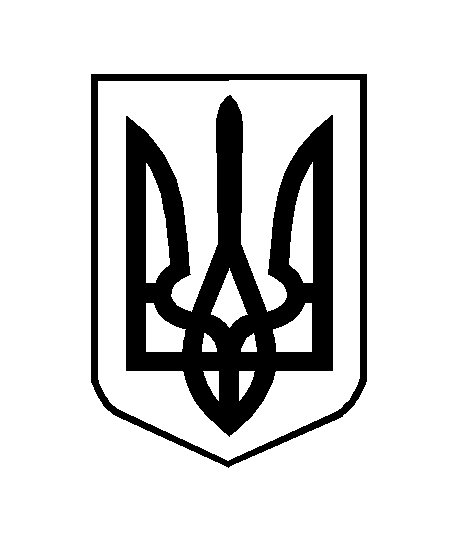 